Lesson Study 10:00 – 11:00Sabbath School 11:10 – 11: 25Announcements 11:25 – 11:35Worship Service 11:35Worship ServiceSunset Today: 5:41 pm 			Next Friday: 5:47 pmJoys & ConcernsJanuary 13, 2023Prayer RequestsJean Burrus, Clay BurrusMaggie Hartle – Health Patty Long–On Hospice–423-544-4670Dennis Schmidt – Health issuesRegina’s brother - CancerKathy Gimbel’s father – health issuesBonnie’s Nephew – reappearing cancerSerena & Charity for guidance & safetyCraig’s cousin, Aaron – hit by car and his father had a stint put inHadassah’s car searchBob’s Family in the death of his father this weekStefania’s dog, LilyJames Siler’s family in his deathMr. Eckright - in the Philippines to get married later this monthBethany Shelly is at school overseasPat Goins in death of husband and sonTwin babies and mom in BrazilPastor that is on hospiceAdventist Church suit in NigeriaPraisesPiano for Cradle Roll–Thanks, Taylors!The flooring was redone in Cradle RollBob’s and Jennifer’s upcoming weddingNo foot surgery for Stefania!A $2,000 check for Bread of Life PantryDonna went through surgery wellBirthdayJan. 14 – Bonnie TowlesJan. 19 – Kathy GimbelJan. 19 – Brittany StokesThe King’s BusinessWelcome to the Jellico Seventh-day Adventist Church. We hope you have a blessed Sabbath! After the service, join us in the gym for potluck. Next Sabbath: The Sabbath School Teacher will be Carolyn Towles. The Speaker will be Pastor Pires. Elder will be David Escalante.   Offering will be for Church Budget. Potluck will be Baked Potatoes.Calendar:Jan. 15 – No School at JCAJan. 17 – Prayer Meeting EW 277Jan. 17 – Church Board – 7:15Jan. 20 – CommunionCommunity Needs: Springs of Life - $200/mo.Jellico Christian Radio 96.5 FM needs $350/month. Mark money for Radio Ministry.Pickleball – Saturday Night	Bible Games – 4:30 - Gym	Vespers at 5:45	Pickleball at 6:00Pickleball Sunday Night - 6 pm.Bible Games on Sabbath Afternoons – We will be meeting at the gym kitchen for Bible Games at 4:30 today! Please join us!Pathfinders – Our Pathfinder Club has come to life this week! Thanks to Mark Powell for leading out and for all the wonderful helpers! We have 10 signed up as Pathfinders and only 2 are our members. They will be meeting on Monday evenings. This is another way to let our light shine to our community. Please pray for our Club!Prayer Meeting – Wed. 6 pm - EW 27710 Days of Prayer – Join your World Church in 10 Days of Prayer from January 10 – 20. Bob’s and Jennifer’s Wedding Shower – There will be a Money Card and Money Shower for Bob and Jennifer in the gym on January 28 at 4:30. 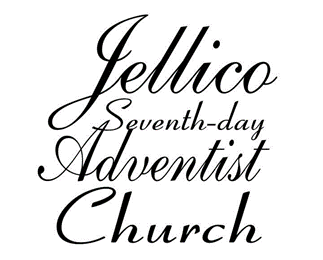 Preparation for the AreopagusJanuary 13, 2024PreludeKerri BooneKerri BooneKerri BooneKerri BooneKerri BooneKerri BooneCall to WorshipSteve BooneSteve BooneHymn of Praise“Morning Has Broken”“Morning Has Broken”“Morning Has Broken”“Morning Has Broken”“Morning Has Broken”“Morning Has Broken”#44Pastoral Prayer“Praises & Concerns/”Cares Chorus”“Praises & Concerns/”Cares Chorus”“Praises & Concerns/”Cares Chorus”“Praises & Concerns/”Cares Chorus”Steve BooneSteve BooneSteve BooneWorship in GivingReligious LibertyReligious LibertyReligious LibertyReligious LibertyReligious LibertySteve BooneSteve BooneOffertoryKerri BooneKerri BooneKerri BooneKerri BooneKerri BooneDoxology/PrayerSteve BooneSteve BooneSteve BooneSpecial MusicMarie DusingMarie DusingMarie DusingMarie DusingSermon“Preparation for the Areopagus”“Preparation for the Areopagus”“Preparation for the Areopagus”“Preparation for the Areopagus”“Preparation for the Areopagus”Danny ChackoDanny ChackoClosing Song“Abide with Me”“Abide with Me”“Abide with Me”“Abide with Me”“Abide with Me”“Abide with Me”#50PrayerDanny ChackoDanny ChackoDanny ChackoPostludeKerri BooneKerri BooneChurch BudgetChurch BudgetReceived for Budget this MonthMonthly Budget$8,930.00Over – Year to DateRemember Online Giving!Remember Online Giving!Weekly Prayer Meeting OptionsWeekly Prayer Meeting OptionsWeekly Prayer Meeting OptionsChurch Prayer Meeting 6 pmWed.Hadassah’s Bible Study Group6 pmFri.Pastor Kevin Pires can be reached at803-403-3538 / kevinkarenp@gmail.comOff Day:  MondayHead Elder: Steve Boone423-494-8290Linda Eaves, Community Services:423-784-6193Hours: Tues. 2-5p  Thurs. 9a-1 pBulletin deadline is WednesdayKaren Pires: 803-727-2214karensjoy@gmail.comAdventist Online Giving Apps – https://adventistgiving.org/ https://jellicotn.adventistchurch.org/